Главное управление МЧС России по Республике БашкортостанПокупка пиротехники: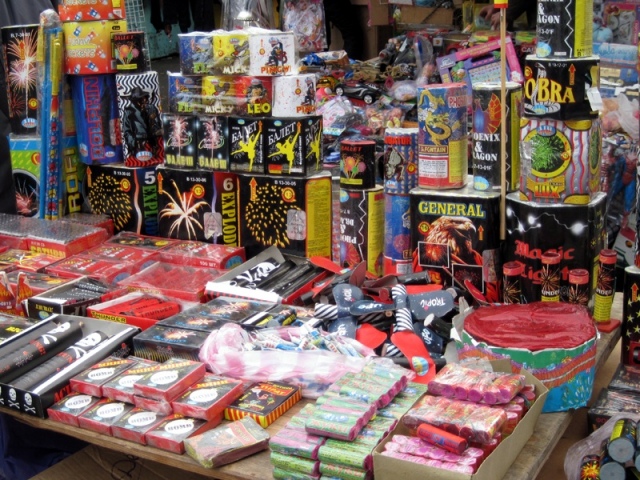 При использовании пиротехнических изделий запрещается: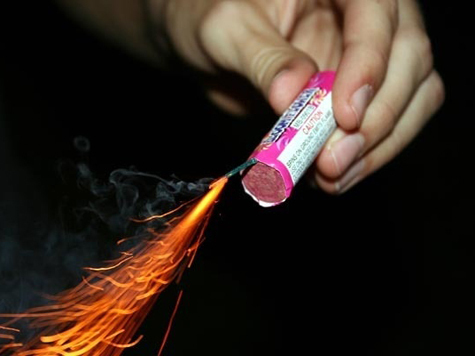 Основные правила запуска различных пиротехнических изделий.Обязательно ознакомьтесь с инструкцией по применению изделия: что зажигать и куда направлять – это нужно знать заранее, а не выяснять методом проб и ошибок;Выберите площадку для запуска фейерверков. Она должна быть расположена на расстоянии не менее 30 метров от жилых домов, над ней не должно быть деревьев, линий электропередач и других препятствий, попав в которые фейерверк может изменить направление. В месте, где будут запускаться фейерверки, не должно быть легковоспламеняющихся предметов.Располагайтесь от зрителей на максимально безопасном расстоянии, которое указано на упаковке фейерверка.При запуске изделия следите, чтобы поблизости не было грудных детей и домашних животных – громкий звук может нанести им травму.Надежно установите изделие на грунт – оно не должно шататься.Не запускайте изделия при сильном ветре. Если пиротехника не сработала, подождите 3-5 минут. Один человек должен осторожно подойти, и, не наклоняясь над ним переложить его в ведро с водой.Вид изделияПравила запускаРакетаНельзя запускать с рук. Хвост улетает вместе с ракетой и может поранить руки. Перед запуском плотно воткнуть в землю или снег.Римская свечаВрыть в землю или снег на две трети или привязать к штырю. В ином случае она может наклониться и полететь не наверх, а вбок.Батарея салютовОбложите батареи салютов кирпичом, камнями, землей или снегом, чтобы во время работы они не стали стрелять в сторону зрителей.